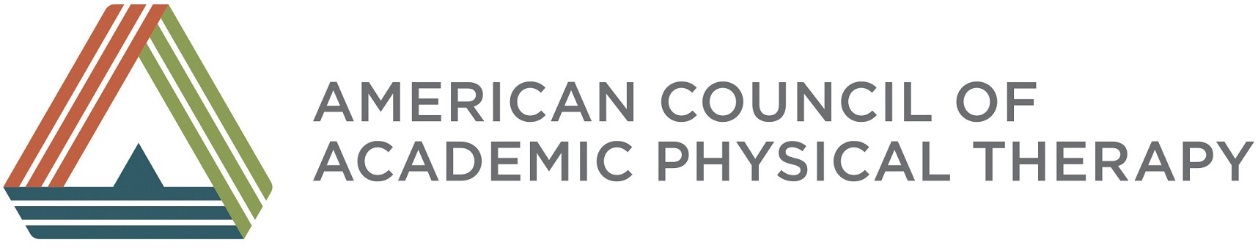 Leadership Progress ReportDate: Name of Leadership Group:  Purpose (charge):Members:Summary of accomplishments to date:Remaining activities (including budget implications):Are there any barriers to progress you feel the board needs to know?:Do you have any questions for the ACAPT Board (questions to give the leadership group on direction or input on controversial or challenging activities):Motions, if any, that the group is proposing:General comments for the Board: